แบบแจ้งการมอบหมายให้บุคคลอื่นเป็นผู้รับดำเนินการในงานที่เกี่ยวข้องกับ
ผู้ให้บริการระบบเสนอขายโทเคนดิจิทัล (Outsource) 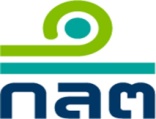 1.  ชื่อบริษัท...........................................................................................................................................................2.  งานที่จะมอบหมายให้บุคคลอื่นดำเนินการ		  ด้านการเสนอขายโทเคนดิจิทัล      2.1  ประเภทงาน................................................................................................................................................      2.2  รายละเอียดขอบเขตงาน..............................................................................................................................	...................................................................................................................................................................		...................................................................................................................................................................	3.  ผู้รับดำเนินการ*      3.1  ชื่อผู้รับดำเนินการ.......................................................................................................................................      3.2  ประเภทธุรกิจ..............................................................................................................................................      3.3  ความสัมพันธ์กับบริษัท..............................................................................................................................4.  ช่วงระยะเวลาที่ให้ดำเนินการ.............................................................................................................................	ข้าพเจ้าขอรับรองว่าบริษัทได้จัดให้มีนโยบาย มาตรการ และวิธีปฏิบัติในการมอบหมายให้บุคคลอื่นเป็นผู้รับดำเนินการ โดยรายละเอียดการดำเนินการเป็นไปตามที่กำหนดในประกาศคณะกรรมการกำกับหลักทรัพย์และตลาดหลักทรัพย์ว่าด้วยหลักเกณฑ์ เงื่อนไขและวิธีการให้ความเห็นชอบผู้ให้บริการระบบ
เสนอขายโทเคนดิจิทัล    ลงชื่อ				               ผู้มีอำนาจลงลายมือชื่อผูกพันบริษัท (		                            )                                          ตำแหน่ง			                	 			     วันที่			               	* กรณีที่ผู้รับดำเนินการให้บุคคลอื่นรับดำเนินการช่วง ให้ระบุรายละเอียดที่เกี่ยวข้องหมายเหตุ :  บริษัทจะต้องแจ้งให้สำนักงานทราบภายใน 15 วันนับแต่วันที่มีการมอบหมายงาน หรือ
	มีการเปลี่ยนแปลงอย่างมีนัยสำคัญ